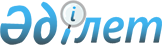 О внесении изменений и дополнений в решение маслихата Тайыншинского района Северо - Казахстанской области от 29 декабря 2022 года № 283 "Об утверждении бюджета города Тайынша Тайыншинского района Северо-Казахстанской области на 2023 – 2025 годы"Решение маслихата Тайыншинского района Северо-Казахстанской области от 4 мая 2023 года № 8
      Маслихат Тайыншинского района Северо-Казахстанской области РЕШИЛ:
      1. Внести в решение маслихата Тайыншинского района Северо-Казахстанской области "Об утверждении бюджета города Тайынша Тайыншинского района Северо-Казахстанской области на 2023-2025 годы" от 29 декабря 2022 года №283 (зарегистрировано в Реестре государственной регистрации нормативных правовых актов под № 177500) следующие изменения и дополнения:
      Пункт 1 изложить в новой редакции:
       "1. Утвердить бюджет города Тайынша Тайыншинского района Северо-Казахстанской области на 2023 - 2025 годы согласно приложениям 1, 2 и 3 соответственно, в том числе на 2023 год в следующих объемах:
      1) доходы – 131698 тысяч тенге:
      налоговые поступления – 98007 тысяч тенге;
      неналоговые поступления - 0 тысяч тенге;
      поступления от продажи основного капитала - 28691 тысяч тенге;
      поступления трансфертов – 5000 тысяч тенге;
      2) затраты – 174198 тысяч тенге;
      3) чистое бюджетное кредитование - 0 тысяч тенге:
      бюджетные кредиты - 0 тысяч тенге;
      погашение бюджетных кредитов - 0 тысяч тенге;
      4) сальдо по операциям с финансовыми активами - 0 тысяч тенге:
      приобретение финансовых активов - 0 тысяч тенге;
      поступления от продажи финансовых активов государства - 0 тысяч тенге;
      5) дефицит (профицит) бюджета – -42500 тысяч тенге;
      6) финансирование дефицита (использование профицита) бюджета – 42500 тысяч тенге:
      поступление займов - 0 тысяч тенге;
      погашение займов - 0 тысяч тенге;
      используемые остатки бюджетных средств – 42500 тысяч тенге.";
      Дополнить пунктом 4-1 следующего содержания:
       "4-1. Предусмотреть в бюджете города Тайынша на 2023 год расходы за счет свободных остатков бюджетных средств, сложившихся на начало финансового года в сумме 42500 тысяч тенге согласно приложению 4 к настоящему решению.";
      приложение 1 к указанному решению изложить в новой редакции согласно приложению 1 к настоящему решению;
      дополнить указанное решение приложением 4 согласно приложению 2 к настоящему решению.
      2. Настоящее решение вводится в действие с 1 января 2023 года. Бюджет города Тайынша Тайыншинского района Северо-Казахстанской области на 2023 год Направление свободных остатков бюджетных средств на 2023 год.
					© 2012. РГП на ПХВ «Институт законодательства и правовой информации Республики Казахстан» Министерства юстиции Республики Казахстан
				
      Председатель маслихата Тайыншинского района Северо-Казахстанской области 

С. Бекшенов
Приложение 1к решению маслихатаТайыншинского районаСеверо-Казахстанской областиот 4 мая 2023 года № 8Приложение 1к решению маслихатаТайыншинского районаСеверо-Казахстанской областиот 29 декабря 2022 года № 283
Категория
Категория
Категория
Наименование
Сумма,
тысяч тенге
Класс
Класс
Наименование
Сумма,
тысяч тенге
Подкласс
Наименование
Сумма,
тысяч тенге
1) Доходы
131698
1
Налоговые поступления
98007
01
Подоходный налог
40917
2
Индивидуальный подоходный налог
40917
04
Hалоги на собственность
51978
1
Hалог на имущество
1196
3
Земельный налог
6430
4
Hалог на транспортные средства
44352
05
Внутренние налоги на товары, работы и услуги
5112
3
Поступления за использование природных и других ресурсов
3782
4
Сборы за ведение предпринимательской и профессиональной деятельности
1330
3
Поступления от продажи основного капитала
28691
03
Продажа земли и нематериальных активов
28691
1
Продажа земли
27186
2
Продажа нематериальных активов
1505
4
Поступления трансфертов
5000
02
Трансферты из вышестоящих органов государственного управления
5000
3
Трансферты из районного (города областного значения) бюджета
5000
Функциональная группа
Функциональная группа
Функциональная группа
Наименование
Сумма,
тысяч тенге
Администратор бюджетных программ
Администратор бюджетных программ
Наименование
Сумма,
тысяч тенге
Программа
Наименование
Сумма,
тысяч тенге
2) Затраты
174198
01
Государственные услуги общего характера
60662
124
Аппарат акима города районного значения, села, поселка, сельского округа
60662
001
Услуги по обеспечению деятельности акима города районного значения, села, поселка, сельского округа
56162
022
Капитальные расходы государственного органа
4500
07
Жилищно-коммунальное хозяйство
65850,9
124
Аппарат акима города районного значения, села, поселка, сельского округа
65850,9
008
Освещение улиц в населенных пунктах
34219,9
009
Обеспечение санитарии населенных пунктов
7816
011
Благоустройство и озеленение населенных пунктов
23815
12
Транспорт и коммуникации
47671
124
Аппарат акима города районного значения, села, поселка, сельского округа
47671
013
Обеспечение функционирования автомобильных дорог в городах районного значения, селах ,поселках, сельских округах
47671
15
Трансферты
14,1
124
Аппарат акима города районного значения, села, поселка, сельского округа
14,1
048
Возврат неиспользованных (недоиспользованных) целевых трансфертов
14,1
3) Чистое бюджетное кредитование
0
Бюджетные кредиты
0
Категория
Категория
Категория
Наименование
Сумма,
тысяч тенге
Класс
Класс
Наименование
Сумма,
тысяч тенге
Подкласс
Наименование
Сумма,
тысяч тенге
5
Погашение бюджетных кредитов
0
01
Погашение бюджетных кредитов
0
Функциональная группа
Функциональная группа
Функциональная группа
Наименование
Сумма,
тысяч тенге
Администратор бюджетных программ
Администратор бюджетных программ
Наименование
Сумма,
тысяч тенге
Программа
Наименование
Сумма,
тысяч тенге
4) Сальдо по операциям с финансовыми активами
0
Категория
Категория
Категория
Наименование
Сумма,
тысяч тенге
Класс
Класс
Наименование
Сумма,
тысяч тенге
Подкласс
Наименование
Сумма,
тысяч тенге
6
Поступления от продажи финансовых активов государства
0
01
Поступления от продажи финансовых активов государства
0
5) Дефицит (профицит) бюджета
-42500
6) Финансирование дефицита (использование профицита) бюджета
42500
7
Поступления займов
0
Функциональная группа
Функциональная группа
Функциональная группа
Наименование
Сумма,
тысяч тенге
Администратор бюджетных программ
Администратор бюджетных программ
Наименование
Сумма,
тысяч тенге
Программа
Наименование
Сумма,
тысяч тенге
14
Обслуживание долга
0
1
Обслуживание долга
0
16
Погашение займов
0
1
Погашение займов
0
Категория
Категория
Категория
Наименование
Сумма,
тысяч тенге
Класс
Класс
Наименование
Сумма,
тысяч тенге
Подкласс
Наименование
Сумма,
тысяч тенге
8
Используемые остатки бюджетных средств
42500
01
Остатки бюджетных средств
42500
1
Свободные остатки бюджетных средств
42500Приложение 2к решению маслихатаТайыншинского районаСеверо-Казахстанской областиот 4 мая 2023 года № 8Приложение 4к решению маслихатаТайыншинского районаСеверо-Казахстанской областиот 29 декабря 2022 года № 283
Категория
Категория
Категория
Наименование
Сумма,
тысяч тенге
Класс
Класс
Наименование
Сумма,
тысяч тенге
Подкласс
Наименование
Сумма,
тысяч тенге
1) Доходы
42500
8
Используемые остатки бюджетных срдств
42500
01
Остатки бюджетных средств
42500
1
Свободные остатки бюджетных средств
42500
Функциональная группа
Функциональная группа
Функциональная группа
Наименование
Сумма,
тысяч тенге
Администратор бюджетных программ
Администратор бюджетных программ
Наименование
Сумма,
тысяч тенге
Программа
Наименование
Сумма,
тысяч тенге
2) Затраты
42500
01
Государственные услуги общего характера
5500
124
Аппарат акима города районного значения, села, поселка, сельского округа
5500
001
Услуги по обеспечению деятельности акима города районного значения, села, поселка, сельского округа
1000
022
Капитальные расходы государственного органа
4500
07
Жилищно-коммунальное хозяйство
5985,9
124
Аппарат акима города районного значения, села, поселка, сельского округа
5985,9
008
Освещение улиц в населенных пунктах
4955,9
011
Благоустройство и озеленение населенных пунктов
1030
12
Транспорт и коммуникации
31000
124
Аппарат акима города районного значения, села, поселка, сельского округа
31000
013
Обеспечение функционирования автомобильных дорог в городах районного значения, селах, поселках, сельских округах
31000
15
Транcферты
14,1
124
Аппарат акима города районного значения, села, поселка, сельского округа
14,1
048
Возврат неиспользованных (недоиспользованных) целевых трансфертов
14,1